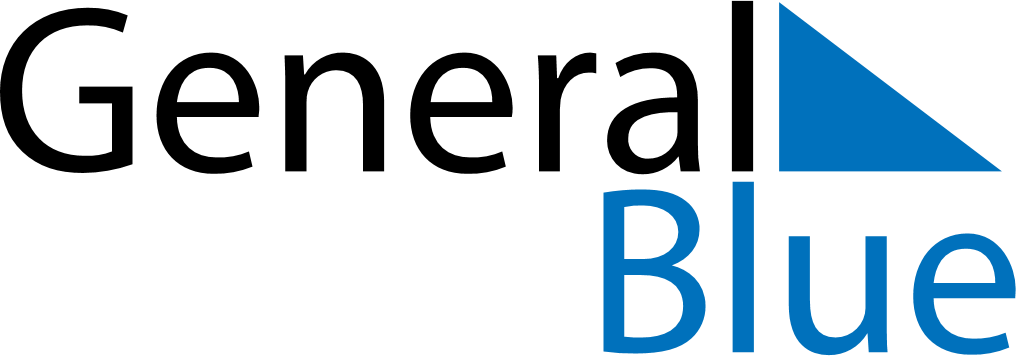 July 2026July 2026July 2026BahamasBahamasMondayTuesdayWednesdayThursdayFridaySaturdaySunday123456789101112Independence Day13141516171819202122232425262728293031